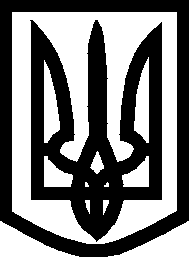 УКРАЇНА ВИКОНАВЧИЙ КОМІТЕТМЕЛІТОПОЛЬСЬКОЇ  МІСЬКОЇ  РАДИЗапорізької областіР І Ш Е Н Н Я  04.06.2020									№ 95/3Про продовження термінупроживання у гуртожитку	Розглянувши заяву Мітусової О.Д. від 18.03.2020, відповідно до ст. 30 Закону України «Про місцеве самоврядування в Україні» виконавчий комітет Мелітопольської міської ради Запорізької областіВ И Р І Ш И В :	1. Продовжити термін проживання (без права реєстрації) у кімнаті №  (…) гуртожитку по (…)  (…) Мітусовій Олександрі Дмитрівні до 01.11.2020.2. Контроль за виконанням цього рішення покласти на заступника міського голови з питань діяльності виконавчих органів ради Щербакова О.Секретар Мелітопольської міської ради				Роман РОМАНОВПерший заступник міського голови з питань діяльності виконавчих органів ради 					Ірина РУДАКОВА(…) – текст, який містить конфіденційну інформацію про фізичну особу